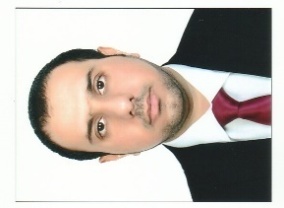 OBAID C/o-CONTACT: +971503718643E-MAIL: obaid.378681@2freemail.com Subject: Hospitality JobOBJECTIVE:With respect through the reliable sources got the information that there are exist vacancies in your esteemed organization for the post of  “Hospitality Job”  therefore I’m also submitting my application for better prospect and for your consideration to accept my application and hope to get reply soon. I’m awaiting for your kind acceptation of my request and provide me a chance to gain my knowledge and skill to steer the organization.   EDUCATIONAL QUALIFICATIONS:10th Class PassCOMPUTER KNOWLEGDE:MICROSOFT OUTLOOK, MICROSOFT EXCEL, MICROSOFT WORD, MICROSOFT POWERPOINT (20/05/201620/07/2016PROFESSIONAL EXPERIENCE:I was an employee indoor sales clerk for last 3yrs at present I’m working with (IMPZ DXB) As a Store Keeper.DRIVING LICENSE:Holding valid light vehicle driving license issued in June 2010 Ajman (U.A.E)PERSONAL PROFILE:Date of Birth:       25 /09 /1985Marital Status:     Single	Nationality:          PakistaniVisa:                       Private Driver